ПРЕДСТАВЛЯЕМ СЕРИЮ КНИГ ДЛЯ МАГИСТРОВ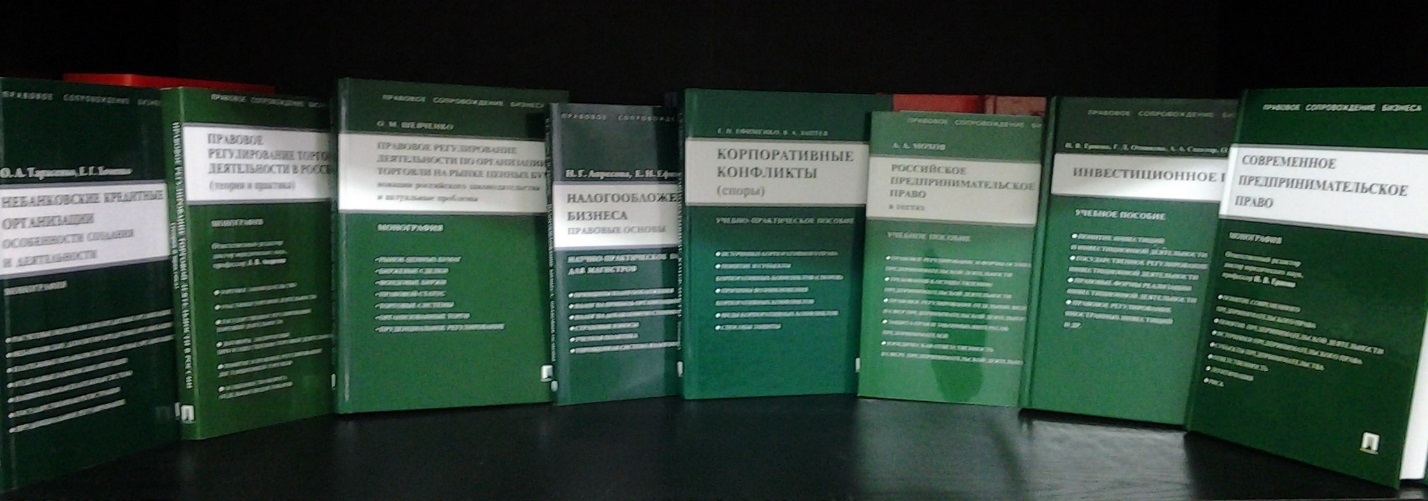 Кафедрой предпринимательского и корпоративного права Московского государственного юридического университета имени О.Е. Кутафина  и Издательством Проспект в 2012 году была учреждена серия книг для магистров «Правовое сопровождение бизнеса». Серия представляет собой издания различных жанров: монографии, учебные пособия, учебно-практические  пособия, научно-практические пособия и др. В настоящее время в данной серии вышли в свет: монографии:  Современное предпринимательское право / Ершова И.В., Андреева Л.В., Апресова Н.Г., Лаптев В.А [и др.]; отв. ред. И.В. Ершова - М., Проспект, 2014; Шевченко О.М. Правовое регулирование деятельности по организации торговли на рынке ценных бумаг: новации российского законодательства и актуальные проблемы. –  М.: Проспект, 2014; Правовое регулирование торговой деятельности в России (теория и практика) / Апресова Н.Г., Андреева Л.В.,   Ершова И.В., Кузнецова Н.В. [и др.]; отв. ред. Л.В. Андреева: монография –   М.:  Проспект, 2014; Тарасенко О.А., Хоменко Е.Г. Небанковские кредитные организации: особенности создания и деятельности: монография. –  М.: Проспект, 2013;учебные пособия: Ершова И.В., Отнюкова Г.Д., Спектор А.А., Шевченко О.М. Инвестиционное право: учебное пособие. – М.: Проспект, 2014; Мохов А.А. Основы медицинского права Российской Федерации (Правовые основы медицинской и фармацевтической деятельности в Российской Федерации) – М., Проспект, 2013; Мохов А.А. Российское предпринимательское право в тестах: учебное пособие – М.: Проспект, 2014;научно-практическое пособие Апресова Н.Г.. Ефименко Е.Н. Налогообложение бизнеса: правовые основы: научно-практическое пособие для магистров. – М., Проспект, 2013;учебно-практическое пособие Ефименко Е.Н., Лаптев В.А. Корпоративные конфликты (споры): учебно-практическое пособие. – М.: Проспект, 2014.Работа над книгами серии будет продолжена. Авторы выражают уверенность в том, что книги серии «Правовое сопровождение бизнеса» помогут магистрантам получить качественные,  глубокие и всесторонние знания, значительно повысить уровень профессиональной подготовки, полученный ими в бакалавриате, освоить предусмотренные Федеральным государственным образовательным стандартом ВПО профессиональные компетенции.Научный руководитель сериид.ю.н., профессор.заведующая кафедрой предпринимательского и корпоративного праваЕршова И.В.